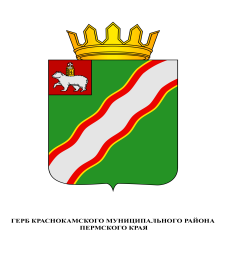 ЗЕМСКОЕ СОБРАНИЕКРАСНОКАМСКОГО МУНИЦИПАЛЬНОГО РАЙОНАПЕРМСКОГО КРАЯПРОЕКТ РЕШЕНИЯ00.00.2017                                                                                                               № 00В соответствии с Федеральными законами от 06 октября . № 131-ФЗ «Об общих принципах организации местного самоуправления в Российской Федерации», от 30 октября 2017 г. № 299-ФЗ «О внесении изменений в отдельные законодательные акты Российской Федерации», статьями 8, 20, 44 Устава Краснокамского муниципального районаЗемское Собрание Краснокамского муниципального района РЕШАЕТ:Внести в Устав Краснокамского муниципального района, утвержденный решением Краснокамской Думы от 22 июня 2005 г. № 77 (в редакции решений Земского Собрания Краснокамского муниципального района от 28.06.2006 № 98, от 28.06.2007 № 88, от 30.10.2008 № 122, от 01.10.2009 № 124, от 04.03.2010 № 25, от 02.06.2010 № 80, от 01.02.2011 № 20, от 31.08.2011 № 97, от 30.11.2011 № 127, от 30.05.2012 № 45, от 24.04.2013 № 51, от 18.12.2013 № 165, от 28.01.2015 № 04, от 27.05.2015 № 45, от 16.12.2015 № 141, от 16.12.2016 № 170, от 31.05.2017 № 58), следующие изменения: В части 2 статьи 15 главы 3:а) дополнить пунктом 2.1) следующего содержания:«2.1) проект стратегии социально-экономического развития района;»; б) в пункте 3) слова «проекты планов и программ развития района,» исключить;1.2. Пункт 4) части 4 статьи 20 главы 4 изложить в следующей редакции:«4) утверждение стратегии социально-экономического развития района;»; 1.3. Пункт 12) части 11 статьи 22 главы 4 изложить в следующей редакции:«12) назначает на должность и освобождает от должности заместителей главы района, руководителей отраслевых (функциональных) органов администрации района, а также руководителей муниципальных предприятий и учреждений, функции и полномочия учредителя в отношении которых осуществляет администрация Краснокамского муниципального района.».2. Настоящее решение вступает в силу после государственной регистрации и официального опубликования в специальном выпуске «Официальные материалы органов местного самоуправления Краснокамского муниципального района» газеты «Краснокамская звезда».3. Контроль за исполнением решения возложить на комиссию по социальной политике и социальной защите населения Земского Собрания Краснокамского муниципального района (Р.Т. Хасанов). Глава муниципального района -                             Председатель Земского Собрания глава администрации Краснокамского      	   Краснокамского муниципальногомуниципального района				   района                                                                      В.В.Соколов                         		          	        Г.П.НовиковО внесении изменений в УставКраснокамского муниципального района